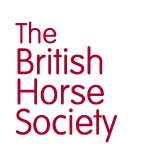 If you work or volunteer with children, young people or adults at risk there may be a time when someone reports something to you that you are concerned about. Use the following form alongside the ‘what to do when a concern or allegation is reported to you guidance’ and share as appropriate.More advice is available http://www.bhs.org.uk/our-charity/about-us-and-our-work/working-with-the-law/safeguarding-childrenComplete the form with as much detail as possible, if you do not have information for every section do not worry.Name of person who received concern:	Centre/Club/Coach Details (including address if known):Centre/Club/Coach Details (including address if known):Case reference number:Date concern was reported:Date concern was reported:Name of the person the concern is about:Age/Date of birth:Age/Date of birth:What is the concern? (include details of the person whose behaviour has raised concerns)What is the concern? (include details of the person whose behaviour has raised concerns)What is the concern? (include details of the person whose behaviour has raised concerns)When and where did this concern/incident occur?When and where did this concern/incident occur?When and where did this concern/incident occur?Do you have any other comments?Do you have any other comments?Do you have any other comments?Next ActionNext ActionNext ActionOther contact information required e.g. police Have you reported this concern to your governing body? Yes/No    If not why not:Have you reported this concern to your governing body? Yes/No    If not why not:Have you reported this concern to your governing body? Yes/No    If not why not:Who else needs to have this information:Reasons for sharing the information:Reasons for sharing the information:Notes:Notes:Notes:Your name:Your name:Role: Address:Address:Email address: Phone No: Signed:Signed:Date: 